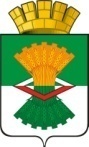 АДМИНИСТРАЦИЯМАХНЁВСКОГО МУНИЦИПАЛЬНОГО ОБРАЗОВАНИЯПОСТАНОВЛЕНИЕ24 июля 2017 года  №528п.г.т. МахнёвоОб утверждении плана работы инвестиционного уполномоченного Администрации Махнёвского муниципального образования на 2016 – 2018 годы	В соответствии с постановлением Администрации Махнёвского муниципального образования от 18 июня 2015 года № 513 «Об утверждении Плана мероприятий («дорожной карты») по внедрению муниципального инвестиционного Стандарта в Свердловской области на территории Махнёвского муниципального образования на 2015 год», постановлением Администрации Махнёвского муниципального образования от 21.10.2013 года  №952 «Повышение инвестиционной привлекательности и создание благоприятных условий для развития бизнеса в Махнёвском муниципальном образовании на 2013-2018 годы», руководствуясь Уставом Махнёвского муниципального образования,ПОСТАНОВЛЯЮ:1.Утвердить план работы инвестиционного уполномоченного Администрации Махнёвского муниципального образования  на 2016 – 2018 годы (прилагается).       2. Опубликовать настоящее постановление в газете «Алапаевская искра» и разместить на официальном сайте Махнёвского муниципального образования в сети «Интернет».       3. Контроль за исполнением настоящего постановления оставляю за собой.Врип.Главы Махнёвского муниципального образования               А.В.Онучин    Приложение к постановлению Администрации Махнёвского муниципального образования  от июля 2017 года № ___План работы инвестиционного уполномоченного Администрации Махнёвского муниципального образования на 2016 – 2018 годы№ п/пНаименование мероприятияСрок исполненияОтветственный1.Организация исполнения Плана мероприятий (дорожной карты) по внедрению муниципального инвестиционного стандарта в Свердловской области на территории Махнёвского муниципального образования 2015 – 2016 годыИнвестиционный уполномоченный2.Организация и проведение заседания Координационного совета по инвестициям в Махнёвском муниципальном образовании 2016-2018 гг.по мере поступления информацииИнвестиционный уполномоченный3.Публикация информации на официальном сайте Махнёвского муниципального образования в разделе «Экономика и финансы» подраздел «инвестиционная деятельность»2016-2018 гг.систематическиИнвестиционный уполномоченный4.Разработка и утверждение регламента сопровождения инвестиционных проектовІІІ квартал 2017 г.Инвестиционный уполномоченный5.Ведение (актуализация) перечня земельных участков и объектов муниципальной собственности 2016-2018 гг.Отдел по управлению имуществом и земельными ресурсами 6.Внесение изменений в муниципальную программу «Поддержка малого и среднего предпринимательства и развитие торговли на территории Махнёвского муниципального образования 2016-2018 гг. по мере необходимостиОтдел экономики и потребительского рынка 7.Актуализация схем теплоснабжения, водоснабжения и водоотведения2016-2018 гг.ежегодноОтдел строительства, ЖКХ, архитектуры, благоустройства и охраны окружающей среды  8.Организация работы по реализации инвестиционных проектов на территории Махнёвского муниципального образования. Организационное сопровождение инвестиционных проектов2016 – 2018 годыИнвестиционный уполномоченный9.Разработка и утверждение Перечня объектов государственно частного партнёрства. Реализация проектов государственно частного партнёрстваПо мере поступления информацииОтдел по управлению имуществом и земельными ресурсами Отдел строительства, ЖКХ, архитектуры, благоустройства и охраны окружающей среды  10.Внесение изменений в постановление постановление Администрации Махнёвского МО от 22.08.2014 года №650 «Об утверждении инвестиционной  стратегии Махнёвского МО до 2020 года»ІV квартал 2017 г.Отдел экономики и потребительского рынка11.Проведение ОРВ муниципальных нормативно- правовых актов затрагивающих вопросы осуществления предпринимательской и инвестиционной деятельностиСогласно плана проведения ОРВ, утверждённого постановлением Администрации Махнёвского МООтдел экономики и потребительского рынкаОтдел по управлению имуществом и земельными ресурсами 12.Ведение базы данных реализованных, реализуемых и потенциально возможных к реализации инвестиционных проектов на территории Махнёвского муниципального образования 2016 – 2018 годыИнвестиционный уполномоченный